Změny a dodatky k brožuře Pes ve městě  Břeclav k 15.5.2020:1. S účinností od 15.5.2020 vstoupila v platnost nová obecně závazná vyhláška (dále jen ,,OZV“) města Břeclavi č. 1/2020, která nahrazuje OZV č. 4/2017 a OZV č. 10/2019 o pravidlech pro pohyb psů na veřejném prostranství. Celé znění OZV č. 1/2020 je zveřejněno na webových stránkách města Břeclavi www.breclav.eu – V sekci Vyhlášky a nařízení – odkaz: https://breclav.eu/urad/vyhlasky-a-narizeni/verejny-poradek-1Hlavní úprava spočívá v aktualizaci mapové přílohy, která vymezuje trasy pro volný pohyb psů. Dále byla z vyhlášky vypuštěna povinnost označení psů při pohybu na veřejném prostranství evidenční známkou a elektronickým čipem, neboť dle novely veterinárního zákona musí být pes elektronickým čipem označen bez ohledu na to, zda se pohybuje na veřejném prostranství. Dále byl upraven čl. 3 Výjimky tak, aby bylo ze znění vyhlášky jednoznačné, že i na psy služební a záchranářské při výkonu služby a záchranných prací, a na psy speciálně cvičené jako průvodčí zdravotně postižených osob, se vztahuje povinnost osoby, která psa doprovází, neprodleně odstranit nečistoty způsobené psem na veřejném prostranství (výkaly apod.).2. S účinností od 1.1.2020 vstoupila v platnost nová OZV města Břeclavi č. 5/2019, k trvalému označování psů a evidenci jejich chovatelů. Celé znění OZV č. 5/2019 je zveřejněno na webových stránkách města Břeclavi www.breclav.eu – V sekci Vyhlášky a nařízení – odkaz: https://breclav.eu/urad/vyhlasky-a-narizeni/ostatniNovelou veterinárního zákona byla chovatelům psů stanovena povinnost zajistit označení psa elektronickým čipem, a to k datu 1.1.2020. Zákonem však nebyla stanovena povinnost, zaevidovat takto označeného psa v příslušném registru. Zákon na ochranu zvířat proti týrání, však umožňuje obci vydat OZV, kterou jednak může chovatelům na svém území uložit povinnost psa trvale označit a dále i povinnost přihlásit takto označené psy do evidence, kterou vede město Břeclav prostřednictvím Městského úřadu Břeclav, odbor ekonomický, oddělení rozpočtu a místních poplatků. Na základě OZV č. 5/2019 musí být označeni a evidováni psi starší 3 měsíců. Majitelé, jejichž psi již budou označeni před účinností této vyhlášky, mají stanovenu lhůtu 90 dní, aby provedli registraci.  Toto opatření slouží pro lepší identifikaci ztracených psů a operativní kontaktování jejich majitelů.3. Z důvodu novelizace zákona  č. 565/1990 Sb., o místních poplatcích, ve znění pozdějších předpisů, bylo nutné aktualizovat OZV města Břeclavi č. 8/2017, o místním poplatku ze psů. S účinností od 1.1.2020 vstoupila v platnost nová OZV města Břeclavi č. 7/2019, která nahrazuje OZV č. 8/2017. Celé znění OZV č. 7/2019 je zveřejněno na webových stránkách města Břeclavi www.breclav.eu – V sekci Vyhlášky a nařízení – odkaz: https://breclav.eu/urad/vyhlasky-a-narizeni/mistni-poplatkyNejvýznamnější změny jsou: změna splatnosti ročního poplatku se mění na 31.5.poplatek ze psů platí osoba, která je přihlášena nebo má sídlo na území České republiky a je držitelem psaruší se úleva osobám, které pobírají invalidní, sirotčí, vdovský nebo vdovecký důchod. Nárok na úlevu mají nově pouze osoby nad 65 let věku, a to od počátku kalendářního roku, ve kterém poplatník uvedený věk dovršínově jsou ze zákona osvobozeny osoby, které jsou držitelem průkazu ZTPnárok na osvobození od poplatku je povinnost doložit nejpozději do 30 dnů ode dne, kdy skutečnost nastala. Pokud nebude nahlášen údaj pro osvobození v této lhůtě, nárok na osvobození v daném roce zanikáod 1.1.2020 je čipování psa povinné ze zákona, a proto již nebude poplatek za čipování, městem Břeclav, proplácen. Při dotazech kontaktujte: Lenka Tučková, správce místního poplatku ze psů, tel.: 519 311 369, e-mail: lenka.tuckova@breclav.eu, případně osobně na Městském úřadě v kanceláři č. 207.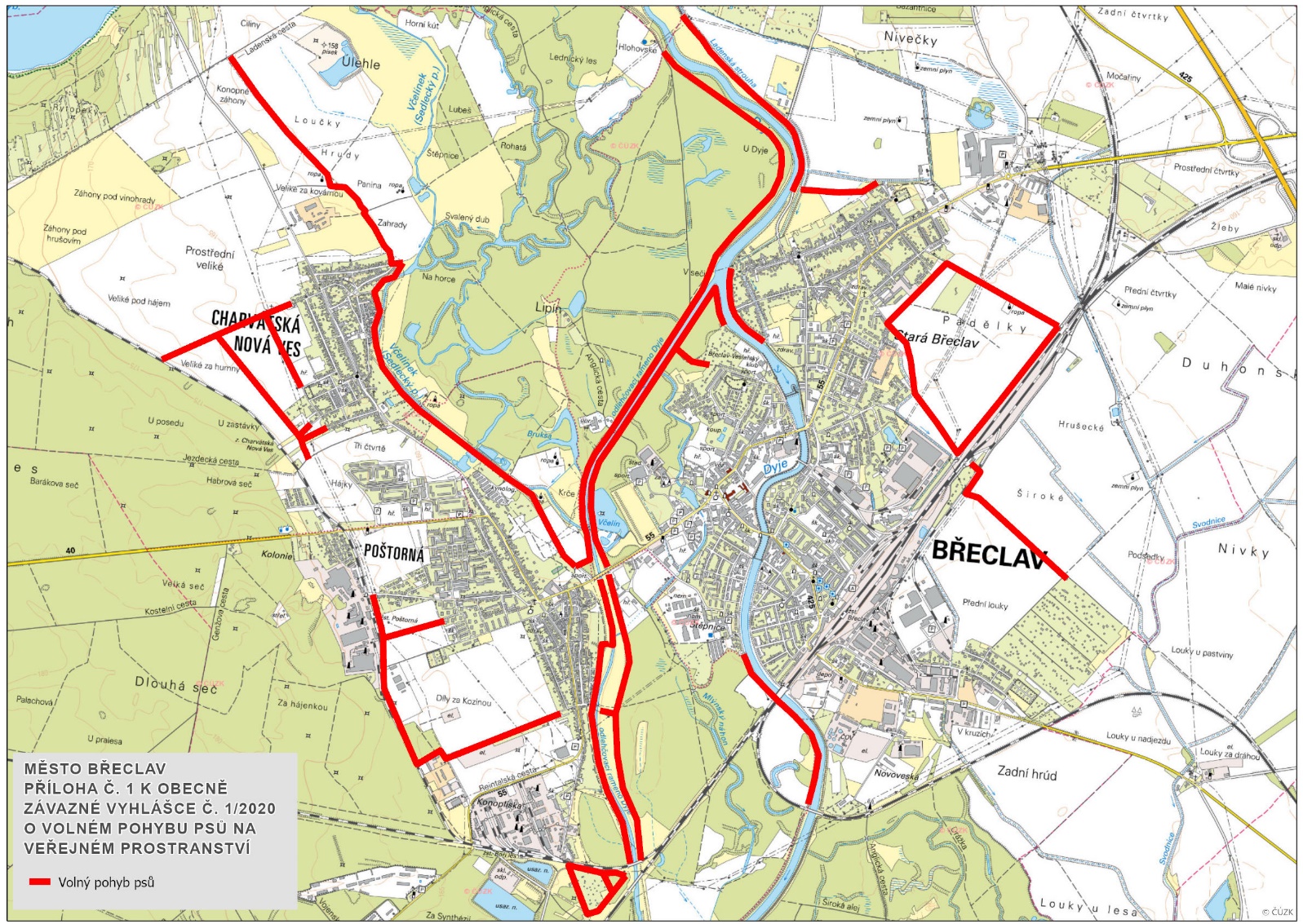 